MLUVNICE:Tento týden si zopakujeme předmět a přidáme další rozvíjející větný člen – příslovečné určení. z pracovního sešitu vypracuj cvičení 62/1 celéprojdi si a zapiš do sešitu (7.A na papír) žluté rámečky z učebnice s. 110 – příslovečné určení, příslovečné určení místa a času, s. 112 příslovečné určení způsobu a míryz pracovního sešitu vypracuj cvičení 64/1 celé, 65/1do sešitu vypracuj cvičení 110/1, 112/2 a pošli ke kontrole 7.A – e-mail Luciee.Svobodova@seznam.cz 7.B radka.prskavcova@seznam.czVěty nemusíš celé opisovat – z každé věty stačí pouze vypsat příslovečné určení a jeho druh např. v učebnici máte větu: Pes zalezl do boudy. Položím si otázku: Kam zalezl pes? Odpovím si: do boudy. Do sešitu tedy zapíšu do boudy – příslovečné určení místa (PuM). Nový spolužák se přistěhoval z Ostravy. Zeptám se: Odkud se přistěhoval nový spolužák? Odpovím si: z Ostravy. Do sešitu zapisuji z Ostravy – příslovečné určení místa – PuM.SLOH:ústně vypracuj cvičení 153/3LITERATURA7. B – posílejte ke kontrole Vaše čtenářské deníky. Nezapomeňte, že máme 2 knihy na pololetí. Ti, co mi už poslali, mají splněno .7.A – dostane informace na FB skupině.Všechny zdravím,minulý týden jsme se dozvěděli, jak českým zemím vládl Ferdinand I. Tento týden si přečtěte v učebnici na s. 137, jak vládl Maxmilián II. a opište si krátký zápis. Poté zhlédněte následující videa: https://www.youtube.com/watch?v=gQzyhrXLl7s&list=PLnplwgXmL676ZF4XY6BrbKpRFABnZExbv&index=56https://www.youtube.com/watch?v=dpXJfThH1Ck&list=PLnplwgXmL676ZF4XY6BrbKpRFABnZExbv&index=57https://www.youtube.com/watch?v=hhxuWZa25t8&list=PLnplwgXmL676ZF4XY6BrbKpRFABnZExbv&index=58zápis:MAXMILIÁN II. A ČESKÁ KONFESEnastoupil v roce 1564vychováván jako katolík, ale nakloněn k protestantské vířehusité a jednota bratrská toužili po náboženské svobodě – dohodli se na náboženském kompromisu a nazvali jej ČESKÁ KONFESE Maxmilián konfesi v roce 1575 ústně potvrdil, ale nikdy nic nepodepsal – po jeho smrti se konfese stala jen dokumentem bez podpisu, kterou panovník nemusí dodržovatv roce 1576 umírá a na trůn nastupuje jeho syn Rudolf II. Změna - zaslat a zasílat emailem vypracované PL (předchozí zadání v úkolech s daty 20.3.,  27.3., 3.4., 17.4., 24.4., 1.5., 8.5., 15.5., 22.5., 29.5.) – bude hodnoceno v elektronické ŽK – zkontrolujte si, kdo má v elektronické žákovské knížce neodevzdal a dodělejte zpětně. Přílohu pojmenujte svým příjmením.Online podporaZůstává stejnéwww.onlinecviceni.cz – vyberte 2. stupeň, pak ročník, pak témawww.matika.in – vyberte ročník, pak témawww.khanovaskola.cz – např. výukové video na téma – upozornění – videa jsou často v AJ s titulkyhttp://old.zsdobrichovice.cz/matika.htm – odkaz na stránku s programy na výuku a procvičování matematiky www.umimeto.org – lze pustit i bez přihlášení (kdo nemá účet)www.opicimatika.cz – včetně výukových videíwww.matematika.hrou.cz – možnost procvičování s vyhodnocenímdělej si poznámky, která cvičení nebo témata jsi procvičoval – po návratu předložíš učiteli!!!DOPLNĚNÍ – přes google play lze nainstalovat aplikaci mathman – možnost procvičováníUčebnice, pracovní sešit – zůstává stejnéTémata k procvičeníAlgebra a aritmetika – pracovní sešit – početní výkony se zlomky, celými čísly a racionálními čísly – str. 24 - 68Geometrie – pracovní sešit – konstrukce trojúhelníků – str. 118 - 124Zapisuj do školního sešitu, označuj daty kvůli přehlednosti, alespoň 2 cvičení denněOpakovat vzorce pro obvod, obsah, objem a povrch obrazců a těles!!!!  Práce s pracovním listem:      1. Zkrať zlomky na základní tvar     2. Doplň chybějící údaj ve zlomku3. Vypočítej z 63                      z 2104. Vypočítej ( výsledek zapiš v základním tvaru, pokud jde převeď na smíšené číslo)5.Turista chce vzdálenost 63 km ujít za 2 dny. První den ušel  cesty. Kolik   kilometrů mu zbývá na druhý den?Opakování – tlak, hydrostatický tlak, Archimédův zákonTento týden je vaším úkolem vyřešit a poslat zpět všechny úlohy. Zkuste pracovat bez sešitu, jedná se pouze o opakování posledních třech kapitol, které jsme probrali.Při řešení příkladů budeme potřebovat tyto tři vzorce:Úlohy k vyřešení 
1. Proč nohy žákovských židlí někdy vytlačují důlky do linolea, přestože se chůzí nedeformuje? 
2. Na hlavičku napínáčku působíme tlakovou silou 50N. Jak velký tlak je na jeho hrotu o obsahu 0,01cm2? (Nápověda: pozor na jednotku obsahu)
3. Proč jsou hráze rybníků a přehrad dole širší než nahoře?  
4. Dno nádoby je v hloubce 0,2 m pod hladinou rtuti. Urči hydrostatický tlak rtuti u dna nádoby. Hustota rtuti je 13 600 kg/m3?
5. Proč se nám zdají tělesa ve vodě lehčí než ve vzduchu? 6. Jak velkou sílu potřebujeme, abychom ve vodě (hustota 1000kg/m3) zvedli těleso o hmotnosti 25,8kg? (Nápověda: Nakresli si obrázek a znázorni obě síly, které na těleso působí)Domácí příprava od 1. 6. do 5.6. 2020 (12. týden)Děkuji všem za poslané odpovědi k poznávání rostlin. Většinu jste měli správně. Pro kontrolu posílám řešení: (proto řešení zaslaná po neděli nebudu už hodnotit)1 bez černý, 2 devětsil, 3 dymnivka, 4 konvalinka, 5 sasanka, 6 violka, 7 vlaštovičník, 8 borovice vejmutovka, 9 dub, 10 jírovec, 11 střemcha, 12 šeřík, 13 blatouch, 14 bledule, 15 česnáčekHodnocení na konci školního roku: (podle pokynů MŠMT)Rozhodující je známka v 1. pololetí a známky za 2. pololetí, které žák získal ve škole. V případě, že bude výsledná známka „mezi“, budu brát v úvahu, jestli žák pravidelně a včas posílal výsledky týdenních zadání.Úkol na další týden: Tento týden máte za úkol shlédnout další krátký film o důležité skupině rostlin. Prezentaci ve filmu vytvořil moc pěkně kolega učitel z jiné školy.Do sešitu si napiš nadpis: „Čeleď liliovité“Podívej se na film: 7. třída (Př, 56) - Rostliny liliovité (dostupné na youtube – 13 minut)(Odkaz: https://www.youtube.com/watch?v=gwSN3vP31nc&list=PLu9YmWHGvyyuB4ESBRJxo3FpBUBcXdMSf&index=29)V sešitě použij tabulku pro rozlišení jednoděložných a dvouděložných rostlin (čas 0:45). Nakresli do sešitu obrázek květů z času filmu 2:43 minuty, doplň k obrázku, zda se jedná o trojčetný nebo pětičetný květ. Napiš do sešitu poznámky z času filmu 10:30 minuty.Další informace můžeš získat z učebnice.Dobrovolné: Pošli foto rostliny této čeledi, která roste na vaší zahradě nebo venku v přírodě. Foto zápisu, případně rostliny posílej na krnak@skolanavalech.cz, nebo petr.krnak@seznam.cz
Tento týden se budeme věnovat Jihozápadní Asii. Do sešitu si opiš výpisky, podívej se na odkazy a zase mi to pošli ofocené. JIHOZÁPADNÍ ASIE15 států na území poloostrova Malá Asie a Arabského poloostrovaHornatá oblast, pouště, málo řek (pouze Mezopotámská nížina – kolébka civilizace) – řeky Eufrat a Tigris – využití k zavlažováníPřevažují Arabové, náboženství islámDalší náboženství křesťanství a judaismus (náboženské konflikty)Převažují rozvojové ekonomikyVelké bohatství v ropě (Perský záliv)Vypiš si podle atlasu hlavní města těchto států:Sýrie –Irák –Saudská Arábie –Spojené arabské emiráty –Izrael –Turecko -Írán –Odkazy k nahlédnutí:https://www.youtube.com/watch?v=r9qCdeSbDAEhttps://www.youtube.com/watch?v=S3qHtkoHpCAhttps://www.youtube.com/watch?v=82VPIVdcXmQTento týden se opět podíváme na krátké video.Video najdete zde:https://learnenglishkids.britishcouncil.org/short-stories/monster-shopping-tripPo zhlédnutí vypracujte pracovní list a pošlete do 5. 6. 2020 svému učiteli.Pracovní list Anglický jazyk do 5. 6. 2020Jméno a příjmení:________________________, třída:____________________Použijte slovník a napište český význam těchto slovíček. Můžete použít on-line slovník např. zde: https://slovnik.seznam.cz/preklad/anglicky_cesky/handsomeHandsome        _______________________Nearby              ________________________Decide              ________________________Cousin               ________________________Present            ________________________Tie                   __________________________Catch              __________________________Excited            _________________________Surprise            ________________________Vyber a označte správnou odpověď It is Hairy Henry's  holiday / birthday / Christmas Loony Lou and Gorgonzola decide to buy him a  house / present / camera They bought a very special computer game. monster / zombie / children’s Gorgonzola bought him a  top / shorts / tie They bought the biggest, most monster they could find. cake / card / hat They took the back home. plane / bus / train They were so excited about Hairy Henry's birthday  cake / party / presents1)  Učebnice str. 29 - přečti si texty vlevo nahoře. Popiš podobně svého kamaráda/ kamarádku2)   Napiš číslovku číslicí:                   zweiunddreißig  -                   fünfundsiebzig  -                   einhundertvierundneunzig  -                   dreitausendachtundvierzig -                    eintausendsiebenhundertzwölf - 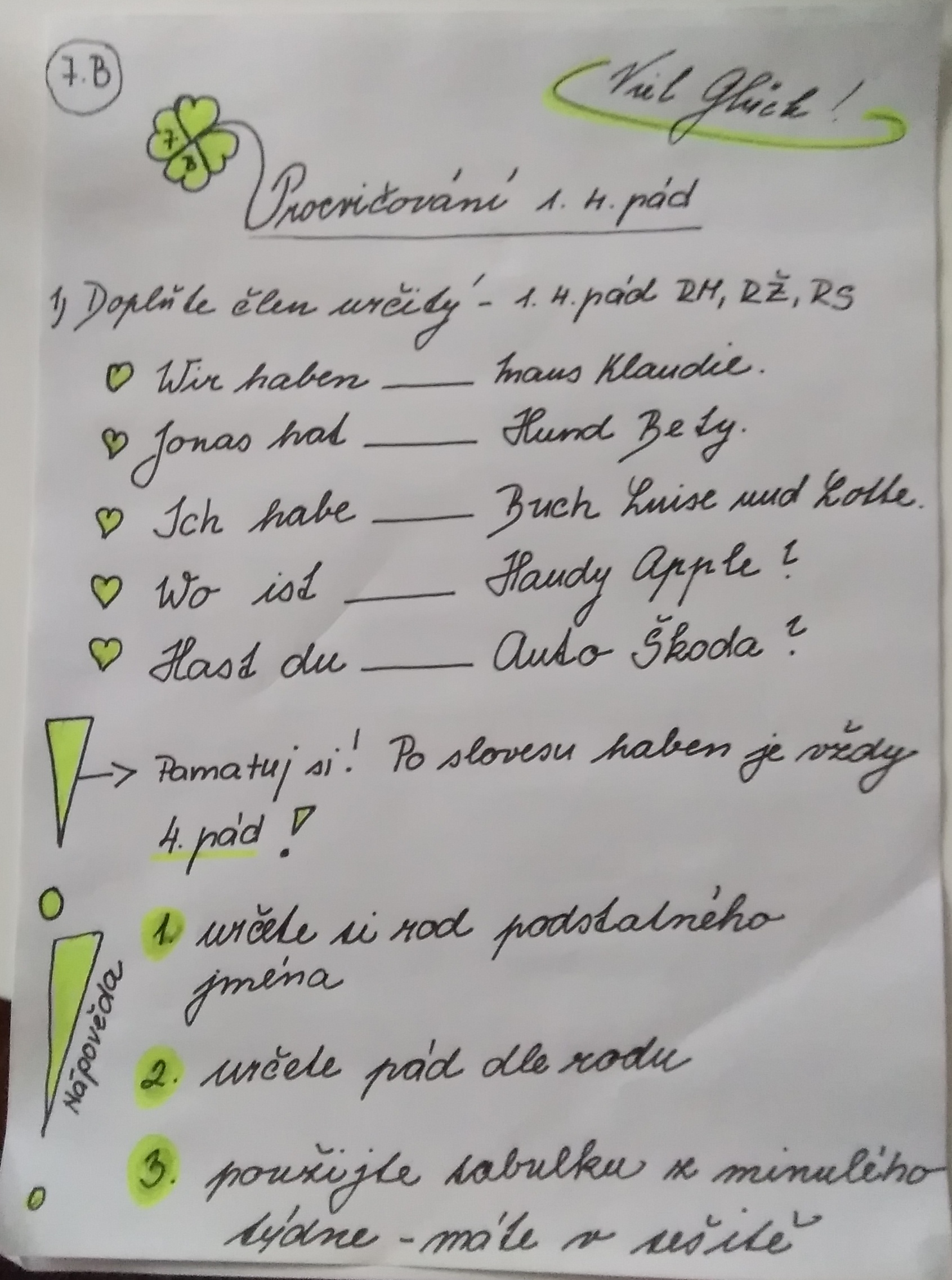 Tento týden si přepište do sešitu výpisky psacím písmem a pošlete mi to ofocené na e-mail.S pomocí videa si vypište číslovky 20–100 a naučte se jehttps://www.youtube.com/watch?v=6ED4qDFHxMA .PODSTATNÁ JMÉNA PO ZÁKLADNÍCH ČÍSLOVKÁCHPokud používáme předmět po číslovkách 2, 3, 4 nebo po kombinacích s nimi (s výjimkou čísel 12,13,14), potom se řídíme následujícími pravidly: podstatné jméno po číslovce 2, 3, 4, má tvar 2. pádu jednotného čísla
Příklad:  2,3,4 → часа, месяца, года;5,6,...20 → часов, месяцев, лет;
2 bratři/sestry – 2 брата  /сестры
3 děvčata – 3 девушки 
4 okna – 4 окна  podstatné jméno po číslovkách od čísla 5 má tvar 2. pádu množného čísla
Příklad:
5 studentů – 5 студентов  
6 studentek – 6 студенток   
7 jablek – 7 яблок Kombinace číslovek:V případě, že potřebujeme vyjádřit číslovku vyšší než dvacet, postupujeme následujícím způsobem (kombinujeme číslovky):21 - двадцать один
25 - двадцать пять
43 - сорок три
54 - пятьдесят четыреPředmětČeský jazykČeský jazykVyučující 7. ALucie Svobodová Luciee.Svobodova@seznam.czVyučující 7. BRadka Prskavcová radka.prskavcova@seznam.czPředmětDějepisDějepisVyučující 7. ABRadka Prskavcová radka.prskavcova@seznam.czPředmětMatematika Matematika Vyučující 7. AVladimír Vaněk  vanek@skolanavalech.czVyučující 7. BMarie Šulanová  sulanova@skolanavalech.czWhatsApp (731557682) možnost domluvit online konzultaciPředmětFyzikaFyzikaVyučující 7. ABJan Dvořák  dvorak@skolanavalech.cz  (WhatsApp 774310084)
p = F : Sp = h . ρ . gFVz = V . ρ . gPředmětPřírodopisPřírodopisVyučující 7. ABPetr Krňák   petr.krnak@seznam.cz, krnak@skolanavalech.cz
PředmětZeměpisZeměpisVyučující 7. ABJana Veselá    vesela@skolanavalech.cz
PředmětAnglický jazyk  Anglický jazyk  Vyučující 7. ABŠárka Kánskákanska@skolanavalech.czVyučující 7. ABJana Muhlfeitová muhlfeitova@skolanavalech.czVyučující 7. ABDominik Šenkýřsenkyr@skolanavalech.czPředmětNěmecký jazyk Německý jazyk Vyučující 7. ADana Brejníková brejnikova@skolanavalech.czPředmětNěmecký jazyk Německý jazyk Vyučující 7. BAndrea Jíšová  jisova@skolanavalech.czPředmětRuský jazyk Ruský jazyk Vyučující 7. ABOlga Kozik olha.kozik@seznam.cz